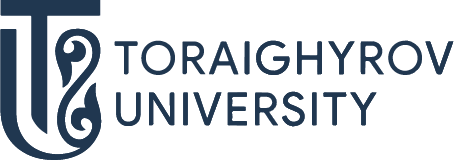 ОТКРОЙ МИР ОБРАЗОВАТЕЛЬНЫХ ПРОГРАММ!В034ИСТОРИЯ И АРХЕОЛОГИЯ6B02201 - ИсторияПЕРСПЕКТИВЫ ТРУДОУСТРОЙСТВАГДЕ ТЫ МОЖЕШЬ РАБОТАТЬ:Организации ТиПОНаучно-исследовательские институтыБиблиотекиИнституты повышения квалификацийИздательстваГосударственная службаКЕМ ТЫ МОЖЕШЬ РАБОТАТЬ:Преподаватель ТиПОРаботник культурных процессов в системе СМИЭксперт по оценке историко-культурных ценностейКонсультант в области историко-этнографической деятельностиГосудартсвенный служащийНаучный сотрудникПоступай правильно – поступай в ToUПриемная комиссия г. Павлодар, ул. Ломова,64 Тел.: 8(7182) 67-37-73 87054062266 87074062266Подготовительные курсы87015263640@priemka.touwww.tou.edu.kz                                     @psu.kzToU-college:г. Павлодар,  ул.Толстого, 998(7182) 62-22-1087014998663 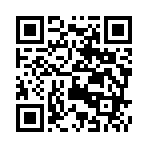 Наш адрес: г. Павлодар, ул. Ломова, 64            4 - этаж, А-429Тел.:8(7182) 67 – 36 – 8587057316666@history_tou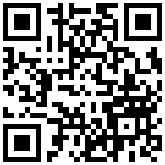 